Adopt a Soldier and send Christmas to the troops!! For a $20 gift we will send a Soldier an Arbonne FC5 Handcream and Before Sun Lip Balm. Show your support for our heroes today!!!  Contact Shayne Devlin  603-785-9611 shaynedevlin@comcast.net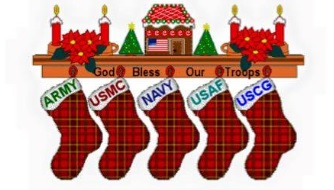 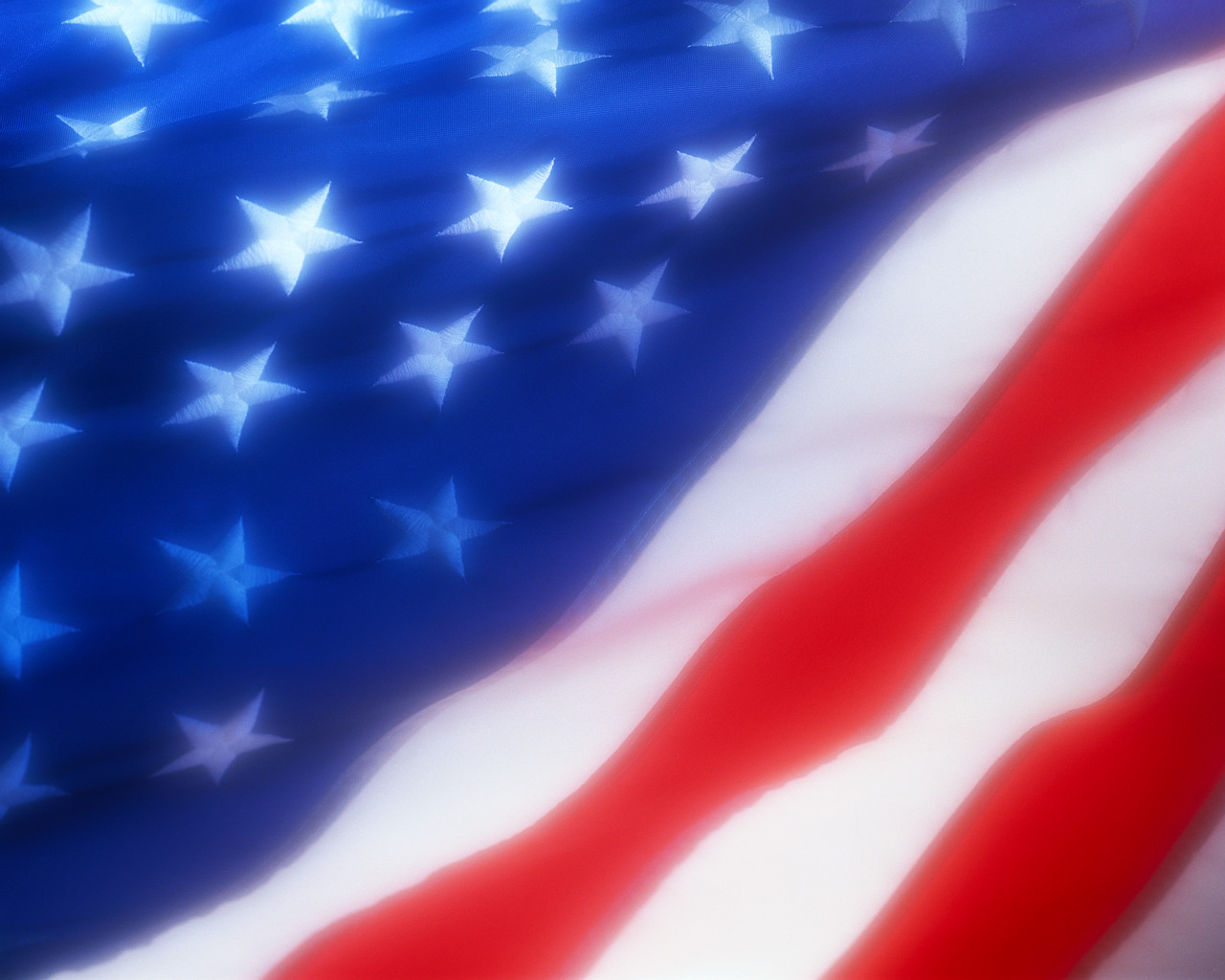 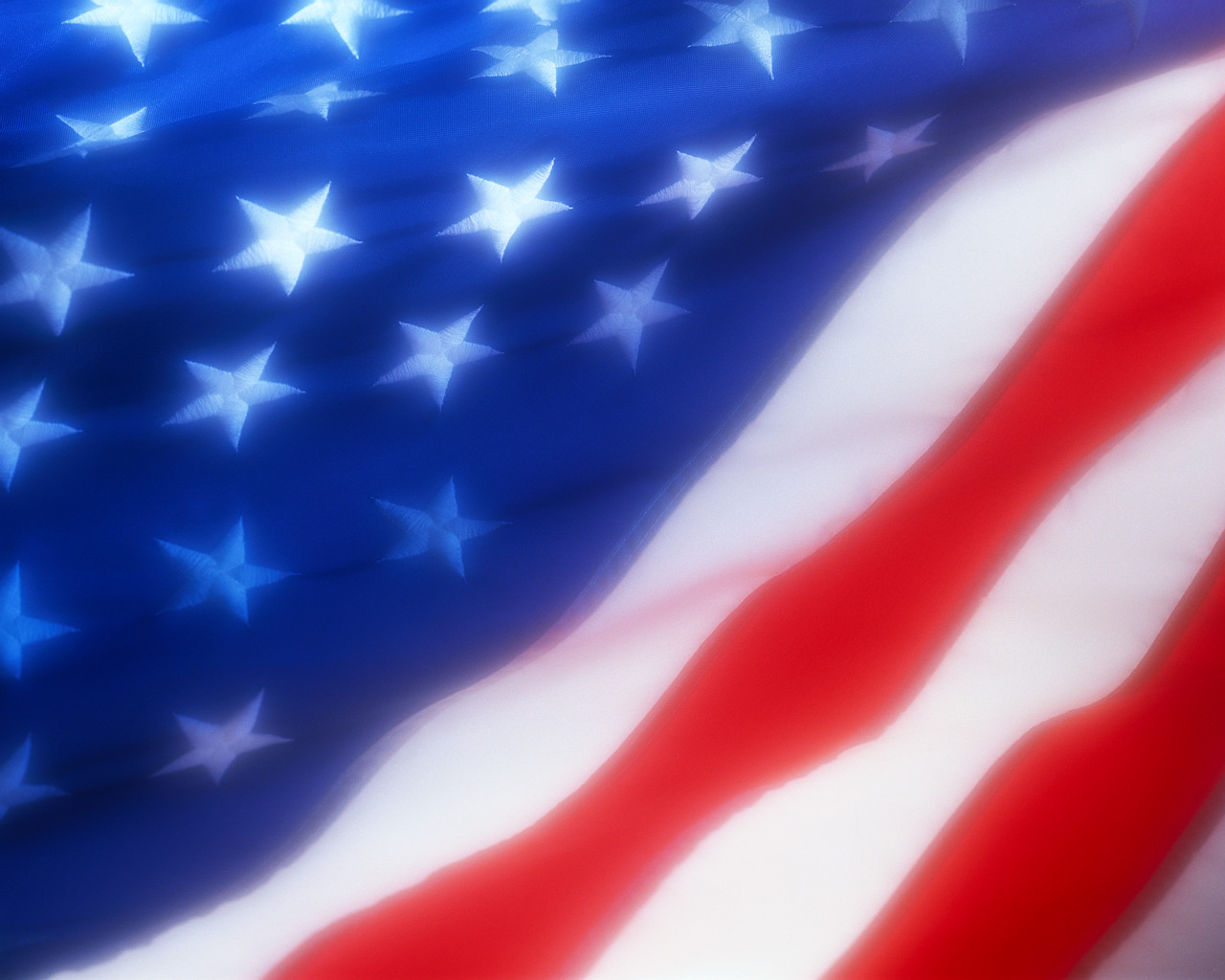 